BloemenDe bloemen worden gebracht door: mw. A. Drok.  Afgelopen zondag zijn de bloemen met een groet van de gemeente gebracht naar mw. H. Compagne-Heerspink, Wildbaan 1.Bericht van overlijdenOp donderdag 19 april is overleden Jan Roelof Seip, Slenerend 16 in de leeftijd van 74 jaar. De dienst van woord en gebed en aansluitend de begrafenis hebben plaatsgevonden op dinsdag 24 april. Zieken   Laten we in gebed en daad meeleven met onze zieken en zorgdragendeAgenda  Vrijdag 4 mei 19.00u Weeksluiting OldersheemZondag 6 mei 10.00u ds. G. Douma, BeilenActiviteitenagenda voor de komende maanden27 mei		SOW koor o.l.v. van Anton Stulp9 juni		Jong en oud samen aan de ” high tea”15 juli 		Afscheid dienst ds. J van BreevoortMededelingen voor de nieuwsbrief s.v.p. uiterlijk woensdag voor 18.00uur doorgeven aan: nieuwsbrief@noorderkerk.info                                                Nieuwsbrief                            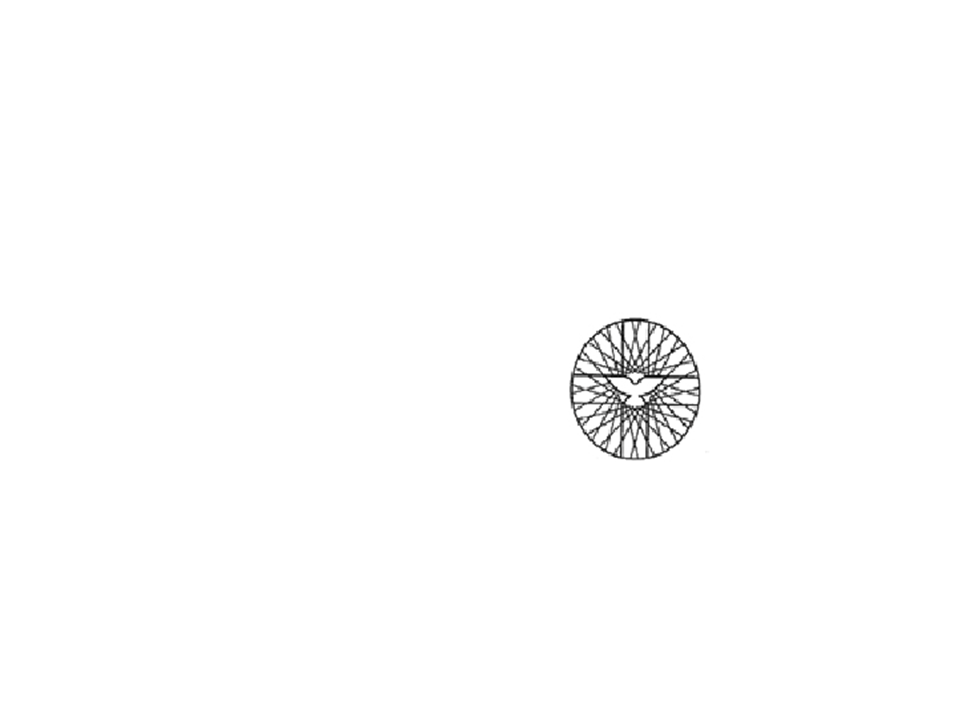 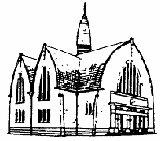 			             29 april  2018Voorganger: ds. G. Douma, Beilen Ouderling van dienst: mw. Gé VisserOrganist: dhr. Jans KroonKoster: dhr. Arie EngbertsKindernevendienst: o.l.v. Liesan MasselinkKaars aansteken: Dinaud MasselinkOppas: Elisa en Rosalien MulderBediening beamer: Arjan KuikOntvangst: mw. F. Rabbers en mw. M. SetzBloemendienst: mw. A. Drok                                                                                                    Autodienst: A. Stevens/ B. PalsInzameling van gaven: 1 Diaconie, 2 Kerk, uitgang gebouwenWelkom door ouderling van dienst.Aanvangslied:  Psalm  145:1,2Stil gebedOnze hulp en groetKlein GloriaGebed van verootmoedigingWoord van vergeving (Col.1:13,14)Zingen  Psalm     81:8Apostolische aansporing (Col.3:1-15)Zingen  Psalm     81:7,9Gebed om verlichting met de Heilige Geestkinderen naar de nevendienst, we zingen "We gaan voor even uit elkaar"Schriftlezing  1 Corinthiërs 15:1-4, 12-20Zingen  Lied        645:2,5Schriftlezing  Mattheüs 12:40 en Jona 2 : 1Zingen Lied         352 : 1,2,4,5PreekZingen Lied         642:1,4,8GebedenKinderen komen terug van nevendienst en oppasInzameling van de gavenSlotlied                          Lied 769:1,2,4,6Heenzending en zegenBeantwoording zegen   Lied 415:3Zingen Wilhelmus         Lied 708:1,6    Zondag 29 april – eerste collecte – Diaconie NKDeze zondag collecteert de diaconie voor haar eigen werk inde gemeente. Hierbij vragen wij uw aandacht deze keer voorde Kerkomroep. Via kerkomroep.nl worden onze wekelijksekerkdiensten uitgezonden in beeld en geluid. Deze serviceis via internet vrij toegankelijk te ontvangen waardoor er wei-nig inkomsten tegen overstaan. Om beeld en geluid  blijvend in de lucht te houden vragen wij uw speciale aandacht voor dezecollecte. Heeft u de mogelijkheid van internet dan kunt u allekerkdiensten van maanden terug zien via kerkomroep.nlDe tweede collecte is voor de Kerk en bij de uitgang voor de                                                                                  gebouwen.Eerste Zondag van de MaandIn ons tweelingdorp worden iedere twee weken +/- 40voedselpakketten uitgereikt. Om dit werk te ondersteunen en ietsextra toe te voegen vraagt uw Diaconie elke eerste zondag van de maand een product mee te nemen naar de kerk.Voor Zondag 6 Mei Wasmiddel voor WasmachineU kunt het inleveren zondags in het voorportaal van de kerk of brengen bij één van de diakenen. Zij zorgen dat het uitgereikt wordt door de Voedselbank in onze dorpen.Wij rekenen opnieuw op uw medewerking.De Diakenen.Weeksluiting OldersheemVrijdag 4 mei is er een weeksluiting in Oldersheem.Voorganger: dhr. J.H. Vijlbrief. Aanvang 19.00 uur  HERDENKINGSBIJEENKOMST EN STILLE TOCHT 4 MEI IN NIEUW-AMSTERDAM Op veel plaatsen in ons land worden op 4 mei de mensen herdacht die in de Tweede Wereldoorlog hun leven gegeven hebben voor de vrijheid. Op die dag worden ook zij herdacht die in alle jaren daarna hun leven opgeofferd hebben voor de vrijheid van mensen. Het is goed om daar op zo'n dag bij stil te staan. Voor de zevende keer organiseert het 4 mei-comité Nieuw-Amsterdam/Veenoord een herdenkingsbijeenkomst. Het is een algemene herdenkingsbijeenkomst bedoeld voor de hele dorpsgemeenschap. Frits Rosenbaum, oud-voorganger van de Veenkerk in Klazienaveen-Noord, zal een verhaal houden over joodse medeburgers en verzetsmensen in de Tweede Wereldoorlog uit onze regio. Het verhaal is geschreven vanuit het historische perspectief van leerlingen van een middelbare school in de regio in de jaren 1935/1936. Het Nationaal Comité 4 en 5 mei draagt elk jaar een thema aan. Dat is dit jaar 'Geef de vrijheid door – jaar van verzet'. Gedeputeerde Henk Jumelet zal een toespraak houden over dit thema. Mart Brok van de Taalwerkplaats Drenthe leest het gedicht voor dat hij bij het thema gemaakt heeft. Ook bewoners van De Breehof zullen een bijdrage leveren. Muzikale medewerking wordt verleend door een ensemble van harmonie Euterpe uit Emmen o.l.v. Martijn Veenstra en het koor 'Sing for fun' o.l.v. Jochem Weggemans. De bijeenkomst wordt gehouden in de Zuiderkerk en begint om 19.00 uur. De kerk is open om 18.30 uur. Aansluitend is er een stille tocht naar het herdenkingsmonument op de hoek Jagerslaan/Dreef. Na afloop is iedereen van harte welkom voor koffie/thee in de zaal achter de Zuiderkerk. We nodigen alle mensen uit Nieuw-Amsterdam/Veenoord van harte uit om deze bijeenkomst met aansluitend de stille tocht mee te komen maken. Het 4 mei-comité bestaat uit de volgende personen: Elly Wisselink(voorzitter), Aad Vrijhof(secretaris), Hilly Lanjouw(penningmeester), Alof Boxem, Tiens Eerenstein, Willy Misker en Ina Wittenberg 